                    			BULLETIN D’ADHESION				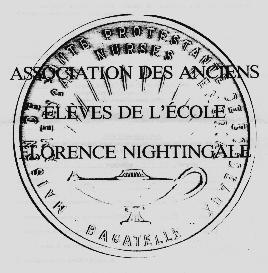 ANCIEN(NE) ELEVE ou ETUDIANT ou SYMPATHISANT(E) (entourer la mention exacte)NUMERO D’ENTREE A L’ECOLE :OU ANNEE D’OBTENTION DU DIPLOME D’AS OU D’IDE (entourer la mention) : NOM : …………………………………..	EPOUSE : ………………………………..PRENOM : ……………………………..ADRESSE :………………………………………………………………………………….………………………………………………………………………………………………….TELEPHONE :	…………………………		PORTABLE : ……………………………ADRESSE : MAIL : …………………………………………@Montant de l’adhésion : 25 € minimum, chèque libellé au nom de l’association Florence Nightingale à adresser à :IFNB- Association des ancien(es)s élèves de l’Ecole Florence Nightingale203, route de Toulouse B.P. 5004833401- TALENCE CEDEX	DROIT A L’IMAGE :- Autorise l’AAEEFN à me photographier et à utiliser mon image : oui / nonEn conséquence de quoi et conformément aux dispositions relatives au droit à l’image, j’autorise l’AAEEFN à fixer, reproduire et communiquer au public les photographies.Ces photographies pourront être utilisées pour le site internet (aaeefn.com) et les documents concernant l’AAEEFN.Le bénéficiaire de l’autorisation s’interdit expressément de procéder à une exploitation des photographies susceptible de porter atteinte à la vie privée ou à la réputation.Le bénéficiaire de l’autorisation reconnait être entièrement rempli de ses droits et ne pourra prétendre à aucune rémunération pour l’exploitation des droits visés aux présentes.Fait à :								Le :Signature : 